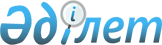 Об оказании единовременной материальной помощи остронуждающимся гражданам г.Алматы
					
			Утративший силу
			
			
		
					Решение акима города Алматы от 24 марта 2000 года N 301. Зарегистрировано Управлением юстиции города Алматы 4 апреля 2000 года № 114. Утратило силу постановлением акима города Алматы от 23 апреля 2003 года N 529      Сноска. Утратило силу постановлением акима города Алматы от 23.04.2003 N 529.      В соответствии с решением III-ей сессии Алматинского городского Маслихата 2-го созыва и в целях социальной поддержки малообеспеченных граждан Аким города Р Е Ш И Л:      1. Утвердить Положение "Об оказании единовременной материальной помощи остронуждающимся гражданам города Алматы" (приложение № 1).

      2. Городскому финансовому управлению (К.Тажибаев) осуществить своевременное финансирование расходов, связанных с затратами на оказание единовременной материальной помощи.

      3. Депаратаменту труда, занятости и социальной защиты населения г.Алматы (Н.Сулейменов) обеспечить оказание единовременной материальной помощи в соответствии с Положением.

      4. Контроль за исполнением настоящего решения возложить на заместителя Акима г.Алматы Бижанова А.Х.      Аким города                        В.Храпунов

Приложение № 1

к решению Акима г.Алматы

от 24 марта 2000 г. № 301 ПОЛОЖЕНИЕ

об оказании единовременной материальной

помощи остронуждающимся гражданам г.Алматы I. Общее положение      Единовременная материальная помощь оказывается остронуждающимся малообеспеченным гражданам, проживающим в городе Алматы, попавшим в сложную жизненную ситуацию (пожар, наводнение, стихийное бедствие, тяжелые формы заболевания и др.случаи).

      Выдача единовременной материальной помощи производится Департаментом труда, занятости и социальной защиты населения (далее - Департамент).

      Оказание единовременной материальной помощи одному и тому же лицу производится не более одного раза в год. II. Источник финансирования      Средства на оказание единовременной материальной помощи предусматриваются в городском бюджете. III. Порядок оказания единовременной

материальной помощи      Оказание единовременной материальной помощи производится на основании письменного заявления гражданина, которое подается в Департамент. Исходя из акта обследования материально-бытового положения заявителя решается вопрос о необходимости оказания материальной помощи (приложение).

      Результат рассмотрения заявления сообщается не позднее месячного срока. IV. Размеры оказания материальной помощи      Единовременная материальная помощь оказывается приказом начальника Департамента в размере до 5-ти месячных расчетных показателей. V. Порядок учета и отражения отчетности      Единовременная материальная помощь выдается в кассе Департамента.

      Учет расходов по оказанию материальной помощи осуществляется Департаментом в книге учета расходов.

      В периодической и годовой отчетности показываются расходы на выплату единовременной материальной помощи нарастающим итогом с начала года на основании данных аналитического учета по книге учета расходов.

      Департамент ведет строгий учет и несет ответственность за представленные данные. VI. Порядок финансирования      Департамент представляет в финансовое управление заявку на финансирование два раза в месяц (1 и 15 числа) с отчетом об использовании денежных средств за предыдущий период. Заявка на финансирование представляется в пределах утвержденных сумм на эти цели.

      Открытие кредитов финансовым управлением производится в течение трех дней после проверки представленных сведений, если они в полном объеме. При повышении заявки плановых ассигнований, заявка на финансирование возвращается и не принимается к финансированию.Приложение № 2

к Положению "Об оказании

единовременной материальной

помощи остронуждающимся

гражданам г.Алматы" А К Т

обследования материально-бытового

положения гражданина                                       "___"___________ 200__ год

_________________________________________________________________

                 (фамилия, имя, отчество)

_________________________________________________________________

               (адрес проживания, телефон)

_________________________________________________________________

(обследованы материально-бытовые условия проживания гражданина)     Установлено, что ___________________________________________

                              (фамилия, имя, отчество)

_________________________________________________________________

(год рождения, категория и группа инвалидности, № удостоверения

_________________________________________________________________

           личности, № пенсионного удостоверения)     Получает пенсию, пособие по ________________________________

                                (вид получаемой пенсии, пособия 

                                            и размер)

     Вместе с ним(ней) проживают ________________________________

                               (вид родства, ф.и.о., год рождения),

_________________________________________________________________

  (перечислить пофамильно, с указанием размера денежного дохода)

_________________________________________________________________     Условия проживания гражданина ______________________________

                                 (характеристика жилищно-бытовых

_________________________________________________________________

        условий, с указанием занимаемой жилищной площади)     В материальной помощи ______________________________________

                               (нуждается, не нуждается)Подпись начальника районного центра труда,

занятости и социальной защиты населенияМ.П.
					© 2012. РГП на ПХВ «Институт законодательства и правовой информации Республики Казахстан» Министерства юстиции Республики Казахстан
				